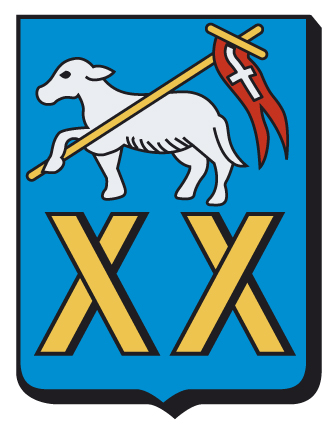 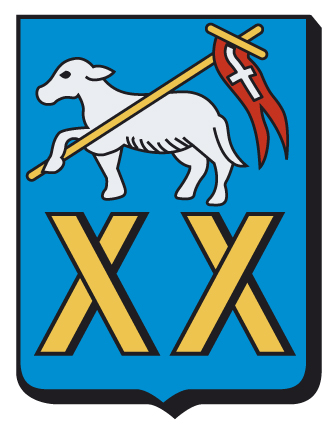 Vu le code général des collectivités territoriales, notamment l’article L2121-4 portant sur les démissions des membres du conseil municipal,Vu le code électoral, notamment l’article L 270, le candidat venant sur une liste immédiatement après le dernier élu est appelé à remplacer le conseiller municipal élu sur cette liste dont le siège devient vacant pour quelque cause que ce soit, Vu le courrier de Monsieur le Maire informant Monsieur le Préfet de la démission de Monsieur Patrick GINER, Vu le tableau du Conseil Municipal ci-annexé,Considérant qu’aux termes de l’article L.270 du Code électoral, et sauf refus express de l’intéressé, le remplacement du conseiller municipal démissionnaire est assuré par le candidat venant sur une liste immédiatement après le dernier élu,Considérant que Monsieur Patrick GINER a présenté par courrier sa démission de ses fonctions de conseiller municipal,Considérant, par conséquent, que Monsieur Christophe MENARD, est le candidat désigné pour remplacer Monsieur Patrick GINER au conseil municipal,Le Conseil Municipal après avoir entendu l’exposé de Monsieur le Maire et en avoir délibéré :DECIDED’INSTALLER Monsieur Christophe MENARD en qualité de conseiller municipal.DE MODIFIER le tableau du Conseil Municipal initial.D’ACTER du nouveau tableau du conseil municipal intégrant la modification.	Fait et délibéré à Tourrettes, le jour, mois et an que dessus.		Le Maire,	Camille BOUGELa présente délibération peut faire l’objet d’un recours pour excès de pouvoir dans un délai de deux mois devant le Tribunal Administratif de Toulon à compter de sa publication et de sa réception par le représentant de l’Etat. Le tribunal administratif peut être saisi par l’application informatique « Télérecours citoyens » accessible par le site Internet www.telerecours.fr  